ЕВРОПЕЙСКИ СОЦИАЛЕН ФОНД 2007 – 2013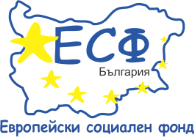 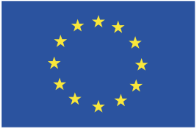 МИНИСТЕРСТВО НА ТРУДА И СОЦИАЛНАТА ПОЛИТИКАОПЕРАТИВНА ПРОГРАМА „РАЗВИТИЕ НА ЧОВЕШКИТЕ РЕСУРСИ”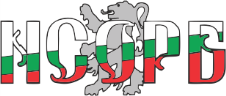 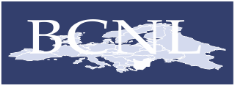 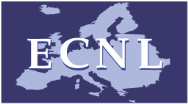 Кръгла маса на тема „Социалното договаряне – инструмент за по-добри резултати за хората“.ОбобщениеНа 19 септември 2013 г. в хотел Принцес хотел София  се проведе Кръгла маса посветена на социалното договаряне – предизвикателства, възможности, решения. Организатори на кръглата маса бяха Българския център за нестопанско право и Националното сдружение на общините в рамките на проект, подкрепен от Оперативна програма „Развитие на човешки ресурси“ На събитието участваха над 60 представители на общини, НПО-доставчици на социални услуги, представители на държавни институции. 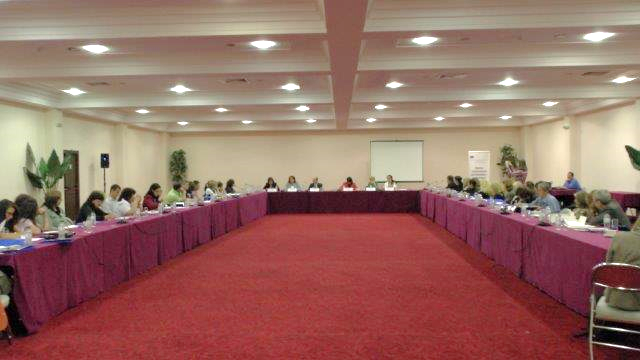 Какво е постигнато и какъв път са извървели партньорите в този процес (общини, НПО и държавни институции) пролича от встъпителните изказвания на говорителите по време на пленарната сесия: господин Лазар Лазаров, Заместник министър на труда и социалната политика, госпожа Ева Жечева, Председател на държавната агенция за закрила на детето и на госпожа Янита Манолова, Заместник Изпълнителен Директор на Агенцията за социално подпомагане.Ретроспекцията в цифри е, че от 2003 г. до 2012 г.  са възложени  178 социални услуги. Механизмът за социално договаряне се припознава и от общини и НПО и е форма на партньорство, зад която стои възможността за разкриването на иновативни услуги, средство е за обединяване на ресурс и  за повишаване на качеството на предоставяните услуги.„Недостатъчен размер на единния разходен стандарт. България е единствената страна в ЕС, която не само не запази, но и намали финансирането за социалните дейности и услуги в период на криза“ , а също и предизвикателства, като: „Правната рамка предлага на практика само един вариант за договаряне; Възлагане vs. Сътрудничество; Системата за финансиране – „мерене“ на ефективност и ефикасност; Системата за контрол на качеството; Децентрализация – финансова и на правомощия“   - бяха засегнати в презентациите на госпожа Теодора Дачева, Заместник Изпълнителен директор на Националното сдружение на общините и на госпожа Надя Шабани, Програмен директор в Българския център за нестопанско право. 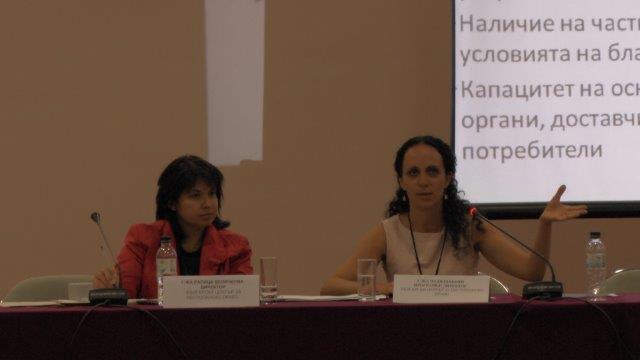 По време на дискусиите в групи след пленарната сесия на кръглата маса, се очертаха най-важните предизвикателства, проблеми, но и възможните решения. 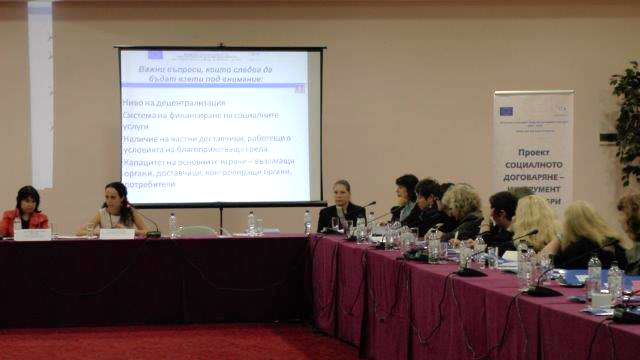 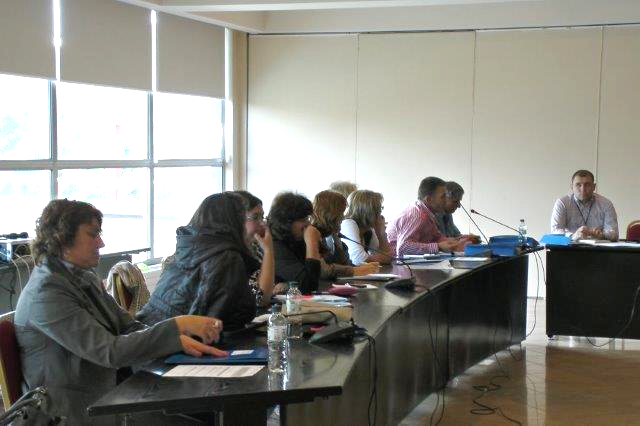 Проектното финансиране не е равнозначно на устойчивост ( няма гаранции за публично финансиране при добри резултати)Малко информация на местно ниво за услугите -> „промоция” , уведомяване на потенциални бенефициенти; Правна и стратегическа рамка, например стратегия, предвиждаща работа с доброволци,а няма закон за доброволчеството;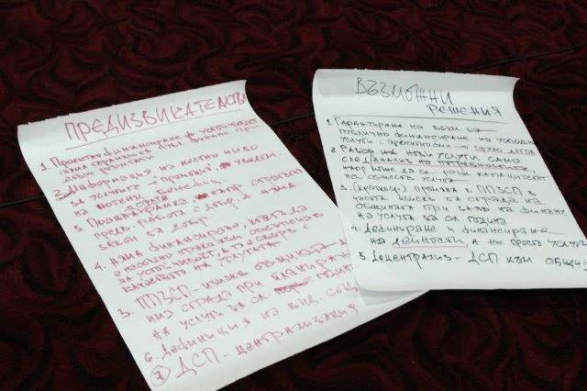 Няма финансиране, което да е насочено пряко към обезпечаване на устойчивост, а тя е свързана с качеството на услугата; Много често се изисква  общината да има сграда при планирането на услуги за следващата година;Дефиниция на видовете социални услуги – не позволява гъвкавост и съответствие на нуждите;Нужда от повече децентрализация, включително и на правомощия – ДСП оценяват нуждите, но общината е отгворна за развитие на услугите;Последна (2012г.) промяна в ЗОП -> включват се социални услуги. Проблеми: критерият (цена) е водещ, банкови гаранцииКапацитет за планиране на услуги в малки общини ( стратегии за развиване на социални услуги);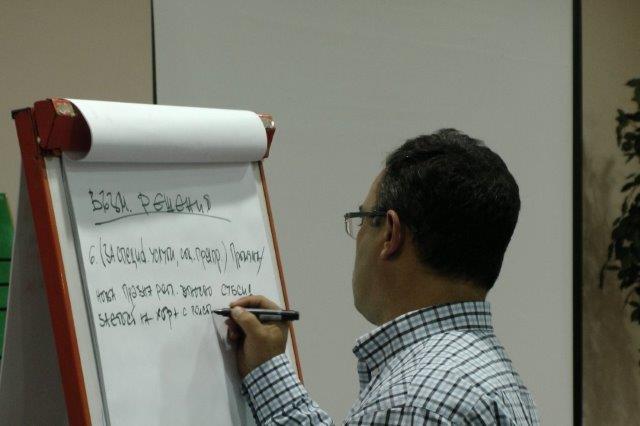 Контрол от страна на общината -> може да бъде ефективен само ако услугата е възложена, коагато общината е и доставчик е налице смесване на роли;Социалните услуги често представляват отчасти образователни и здравни. Няма диференцирано плащане по дейности;Планиране – планират се много повече услуги ДДД, отколкото могат реално да бъдат финансирани;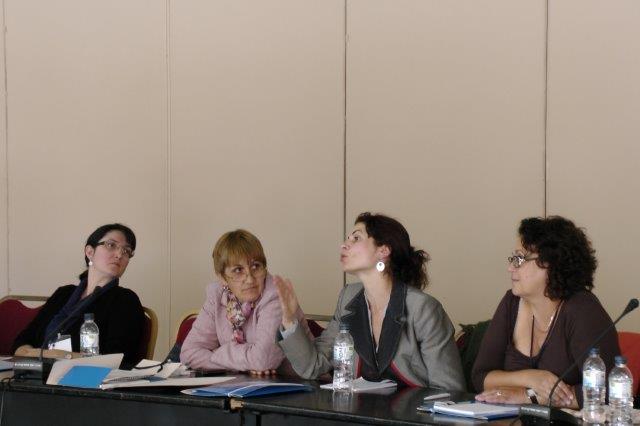 Не навсякъде има подготвени доставчици; Невъзможност за удължаване срока на договора с доставчик с анекс. Трябва нова процедура;Интеграционни добавки – не винаги се използват по предназначение. Чия експертиза е водеща „на входа на услугите” ? Сега – ТЕЛК,а трябва комплексна оценкапречи на профилирането на НПО доставчиците и качеството на услугата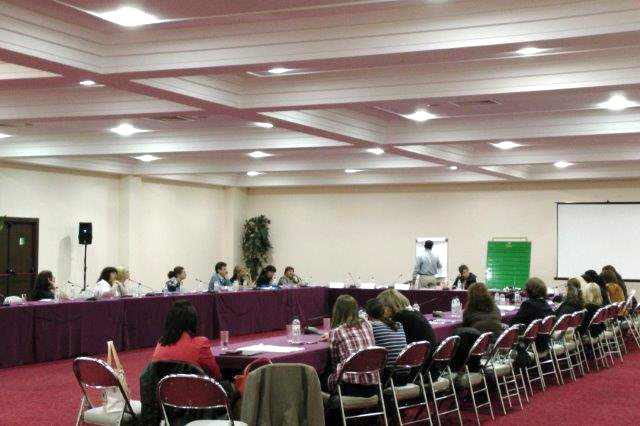 Гарантиране на възможности за публично финансиране на успешни услуги с проектно финансиране -> пряко договаряне; 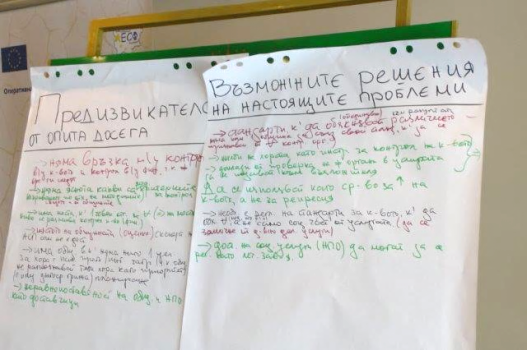 Разкриване на нови услуги само след анализ на потребностите, например може да се разшири капацитетът на съществуващата услуга (за малки общини);(Краткосрочна) промяна в ППЗСП в частта – изискване за сграда на общината при заявяване на финансиране на услуга за следващата година;Дефиниране и финансиране на дейности, а не просто услуги;Децентрализация – от ДСП към общините;(За специфични услуги, социално предприемачество) Промяна / нова правна регламентация относно субсидираната заетост на хора с висока степен на нетрудоспособност; Интегрирани услуги ->  финансиране на дейности, планиране и контрол от общините ( децентрализация);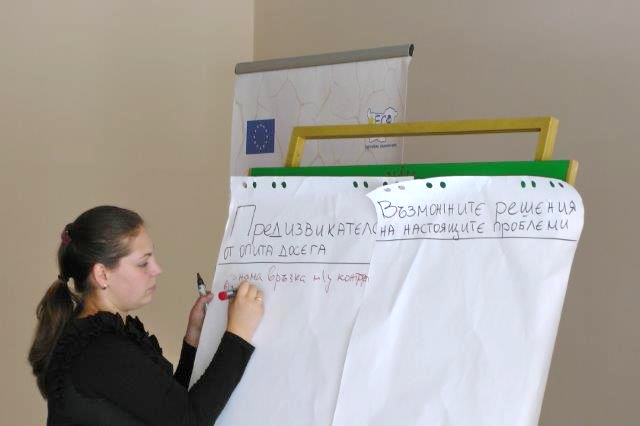 Пълно предоставяне на единния стандарт и самостоятелно управление на бюджета от доставчика. 